Διακοπή κυκλοφορίας σε οδούς της Λαμίας τη Δευτέρα 23 ΜαΐουΗ Διεύθυνση Τεχνικών Έργων - Δόμησης – Δικτύων και Ενέργειας (Τμήμα Οδοποιίας και Εγγειοβελτιωτικών Έργων) του Δήμου Λαμιέων σας ενημερώνει ότι, τη Δευτέρα 23 Μαΐου 2016 θα πραγματοποιηθούν εργασίες αποξήλωσης περιπτέρων στις οδούς:Μακροπούλου από ώρα 15:30 έως 17:30, Όθωνος και Αγίου Νικολάου από ώρα 17:30 έως 19:30, Υψηλάντου και Βελισαρίου από ώρα 19:30 έως 21:30.Παρακαλούμε για την κατανόηση και τη συνεργασία των δημοτών.Από το Γραφείο Τύπου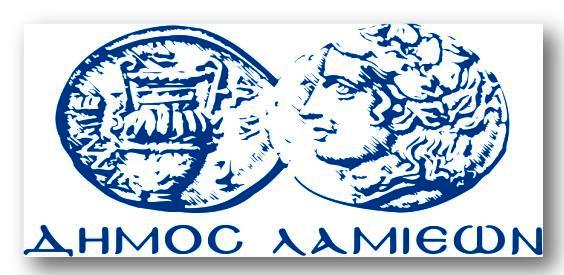 ΠΡΟΣ: ΜΜΕΔΗΜΟΣ ΛΑΜΙΕΩΝΓραφείου Τύπου& ΕπικοινωνίαςΛαμία, 20/5/2016